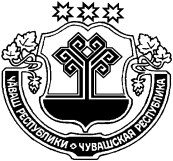 Об определении мест и способов разведения костров, сжигания мусора, травы, листвы и иных отходов, материалов или изделий на землях общего пользования населенных пунктовВ соответствии с Федеральным законом от 06.10.2003 года №131-ФЗ « Об общих принципах организации местного самоуправления в Российской Федерации», Федеральным законом от 21.12.1994 № 69-ФЗ «О пожарной безопасности», постановлением Правительства Российской Федерации от 20.09.2016 года № 947 «О внесении изменений в Правила противопожарного режима в Российской Федерации», в целях повышения противопожарной устойчивости населенных пунктов на территории Убеевского сельского поселения, администрация Убеевского сельского поселения Красноармейского района п о с т а н о в л я е т:1 . Определить местом для сжигания мусора, травы, листвы и иных отходов, материалов или изделий земельный участок площадью 2000 кв.м., расположенный на территории с. Убеево расстоянии около 0,3 км., на землях государственной не разграниченной собственности.2. Установить способ для сжигания мусора, травы, листвы и иных отходов, материалов или изделий - открытый костер.3. На землях в черте населенных пунктов Убеевского сельского поселения запрещается разводить костры, а также сжигать мусор, траву, листву и иные отходы, материалы или изделия, кроме как:- в местах где расстояние до ближайших строений составляет не менее 50 метров;- при условии постоянного контроля за сжиганием мусора, травы, листвы и иных отходов.4. Установить запрет на использование открытого огня и разведение костров при установлении на соответствующей территории особого противопожарного режима, при поступающей информации о приближающихся неблагоприятных или опасных для жизнедеятельности людей метеорологических последствиях, связанных с сильными порывами ветра: в ёмкостях, стенки которых имеют огненный сквозной прогар.            3.  Настоящее постановление вступает силу после официального опубликования в периодическом печатном издании  «Вестник Убеевского сельского поселения».Глава Убеевского сельского поселения                                                                     Н.И.ДимитриеваЧĂВАШ  РЕСПУБЛИКИКРАСНОАРМЕЙСКИ РАЙОНĚ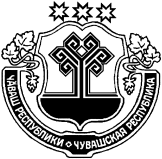 ЧУВАШСКАЯ  РЕСПУБЛИКАКРАСНОАРМЕЙСКИЙ РАЙОНУПИ ЯЛ ПОСЕЛЕНИЙĚНАДМИНИСТРАЦИЙĚ       ЙЫШĂНУ2020.07.03        № 55Упи салиАДМИНИСТРАЦИЯУБЕЕВСКОГОСЕЛЬСКОГО ПОСЕЛЕНИЯ             ПОСТАНОВЛЕНИЕ     03.07. 2020    №  55с. Убеево